Newspaper IndexA monthly publication of newspaper’s articlesFromBusiness Recorder, Daily Times, Dawn, Finincial Times, The Nation and The News Compiled byMuhammad Asif KhanDeputy Chief Librarian, Serials Section, P.U.LibraryHamid AliSenior Librarian, Oriental Section, P.U. LibraryShafiq Ur RehmanSenior Librarian, Oriental Section, P.U. LibraryMuhammad RazaqLibrarian, Circulation Section, P.U. LibrarySharafat Ali KhanSenior Librarian, Circulation Section, P.U. LibraryMuhammad FarooqLibrarian, Cataloguing Section, P. U. LibraryMehtab Yahya Librarian, Circulation Section, P.U. LibraryPublished byPunjab University Library
© 2017 Haseeb Ahmad Piracha Chief Librarian Punjab University Library, LahorePrefacePunjab University Library is providing an indexing service “Newspaper’s index”. This is a monthly publication of newspaper articles published in famous local and foreign newspapers. Since January 2005 library is also providing this index on internet. Library is offering the current index as well as the archives and a cumulative index on our website Library.pu.edu.pk, In addition to that, hard and soft copies of the indices are also available in the Serials section of the Library.Contents are divided in two categories, Pakistan and the other World. Furthermore both of the categories have their sub-contents arranged alphabetically under various subjects. Indexed entries are further arranged under author alphabetically within their relevant subjects. Indexed entries provide bibliographic information about the articles. The scope, arrangement, format and abbreviations used in the index are as under.Scope:	This Index covers Six major English newspapers "Dawn, Finincial Times, The Nation, The News, Business Recorder and Daily Times".Bibliographical Information:It is a subject index; Entries in each subject have been arranged alphabetically by author.Sample entry: Faisal Bari. "An uncertain career path." Dawn, 16 December, 2016, p.8Author:	Only Christian author’s names are inverted in their  family name e.g. Roy C. Macridis will be inverted as Macridis, Roy C.Title:	Complete title of the article is in double quotes “Title: subtitle” while sub-title (if any) is separated with colon ( : ).Publisher:	Name of the news paper e.g. The NationDate of Publication: Abbreviated month and year of publication are printed in the Format ”1 May. 2016,”Page No:	Regular pages are indicated as p.7, while pages having a specific category name are indexed as, “Business & Economics Review. IV”Haseeb Ahmad PirachaChief LibrarianPunjab University LibraryNewspaper IndexVol. 16 No.6 June, 2017Contents SummaryArticles Index(5-18)E-Journals Databases / E-Books(19)Foreign Research Journals (20-21)New Arrivals English (22-24)New Arrivals Urdu(25-28)Articles IndexDetailed ContentsList of Digital Library E-Journals DatabasesNote: All of the resources are available only from registered IPs provided by ITC, University of the Punjab and can not be accessed outside The University Campuses.E-BooksSubject wise List of Foreign Research Journals Subscribed in 2017List of New Arrivals for the Month of June, 2017فہرست اردو کتب  ماہ جون 2017ءPlease visit PunjabUniversity Library’s website to downloadcurrent issue http://www.pulibrary.edu.pk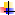 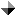 Sr. No.SubjectPage No.Agriculture5Arts & Sports – Pakistan5Banking, Finance and Stock Exchange5Biographies5Business, Economics & Industry5Crimes7Current Issues – Pakistan7Current Issues – World8Defense/ Military 8Education-Pakistan9Education World9Geography and Travel9Governance / Policies – Pakistan9Governance / Policies – World10Health and Environment 10History And Archaeology – Pakistan11History And Archaeology – World11Human Rights–Pakistan11India Politics, Policies and Relations11Indo-Pak Relations11Internationl Relations 12Islam 12Kashmir12Language and Literature13Law and Legislation 13Media – Pakistan13Media – world13Miscellaneous14Organizations14Pakistan Foreign Relations14Peace and war / After effects14Politics – Pakistan14Politics – World15Power Resources ( Gas, Oil, Dam, etc)16Science and Information Technology16Social Problems 16Society and Culture – Pakistan17Society and Culture – World17Terrorism 17US Politics, Policies and Relations17World Conflicts18AGRICULTURE Akif Sattar. "Technology based agriculture." The Nation  , 05 May, 2017, p.07Amir Hussain. "Education beyond literacy." The News, 4 May, 2017, p.6Ikramul Haq. "Respite for the salaried?." The News, 25 May, 2017, p.6Mohamed Bakarr. "Crop biodiversity." The News, 24 May, 2017, p.7ARTS & SPORTS – Ashaar Rehman. "The two and the rest together." Dawn, 19 May, 2017, p.8Charles, Clover. "Why China unleashed the zombies." Financial Times, 25 May, 2017, P.11Faisal Bari. "Rethinking zoos." Dawn, 19 May, 2017, p.8John, Gapper. "The twist in the golden age of television." Financial Times, 4 May, 2017, P.9Kamila Hyat. "Through the lens of a microscope." The News, 11 May, 2017, p.7Kunwar Khuldune Shahid . "Misbah,s greatetst win ." The Nation  , 16 May, 2017, p.6BANKING , FINANCE AND  STOCK EXCHANGEFrancesco Canepa, Balazs Koranyi. "ECB plan to take euro clearing from London stalled by infighting." Business Recorder, 23 May, 2017, P.20Gillian, Tett. "American debt levels provoke sleepless nights." Financial Times, 19 May, 2017, P.11Gillian, Tett. "Private eqauity and Trump's quest for jobs." Financial Times, 5 May, 2017, P.9Mervyn, King. "How the old lady was set free." Financial Times, 6/7 May, 2017, P.9Zahoor Ahmad Khan. "The wonders of microcredit." The News, 31 May, 2017, p.6BIOGRAPHIES Arif Hasan. "Te mazar and BRT." Dawn, 14 May, 2017, p.9Dawani, Pooja. "Ramazan without Edhi." The News, 22 May, 2017, p.6Edouard, Philippe. "The prime minister who boxes clever." Financial Times, 20/21 May, 2017, P.9Harry, Styles. "Teen star grows up to solo acclaim." Financial Times, 13/14 May, 2017, P.11Jim, Hackett. "Chief philosopher at the ford controls." Financial Times, 27/28 May, 2017, P.9BUSINESS, ECONOMICS & INDUSTRYAashid Amjad. "Economy: boom or bust?." Dawn, 8 May, 2017, p.8Abdul Majeed Abid. "Manufacturing History." Daily Times, 17 May, 2017, P.A7Ahsan Iqbal. "A zero-sum game." The News, 10 May, 2017, p.6Akmal Hussain. "The budget and development." The News, 24 May, 2017, p.6Alistair Smout, Victoria Bryan. "With flights back in the skies, BA must now repair damaged reputation." Business Recorder, 30 May, 2017, P.20Allison Jackson. "Beijing's new weapon in economic war: Chinese tourists." Business Recorder, 22 May, 2017, P.18Allison Jackson. "Xi seeks to rewrite global trade rules as US retreats." Business Recorder, 17 May, 2017, P.22Amanat Ali Chaudhry. "The transformative value of CPEC." The News, 18 May, 2017, p.6Amir Hussain. "Development and human freedom." The News, 28 May, 2017, p.7Amir Hussain. "How to balance CPEC." The News, 10 May, 2017, p.7Amir Hussain. "Moving beyond the jargon." The News, 18 May, 2017, p.6Anjum Ibrahim. "Budget 2017-18." Business Recorder, 29 May, 2017, P.20Anjum Ibrahim. "Econ 101?." Business Recorder, 22 May, 2017, P.18Anjum Ibrahim. "Inflation: whys and wherefores." Business Recorder, 08 May, 2017, P.16Anjum Ibrahim. "Tax breaks and the economy." Business Recorder, 01 May, 2017, P.16Anjum Ibrahim. "The recalcitrant regulators." Business Recorder, 15 May, 2017, P.18Atta ur Rahman. "On electric cars and war clouds." The News, 31 May, 2017, p.6Bakhtiyar Kazmi. "Remeasuring GDP." Dawn, 21 May, 2017, p.9Balazs Koranyi, Francesco Canepa. "ECB to discuss closing door to extra stimulus next week." Business Recorder, 31 May, 2017, P.20Barnabas, Reynolds. "Eurozone plans to interfere with trading freedom will backfire." Financial Times, 16 May, 2017, P.9Barrister Asghar Khan. "Clipping the wings of regulator." Business Recorder, 17 May, 2017, P.22Ben, Bland. "Boycott diplomacy." Financial Times, 4 May, 2017, P.7D Suba Chandran. "OBOR_____ opportunities and concerns.." Daily Times, 18 May, 2017, A7P.Dearden, Nick. "Time to change." The News, 25 May, 2017, p.7Dr Aamir Khan.. "World Bank update on Pakistan's economy." Daily Times, 22 May, 2017, A7.Dr Hafiz A Pasha. "Bloated revenue projections." Business Recorder, 30 May, 2017, P.20Dr Hafiz A Pasha. "Runaway budget deficits." Business Recorder, 23 May, 2017, P.20Dr Hafiz A Pasha. "Size of Pakistan's GNP." Business Recorder, 09 May, 2017, P.20Dr Hafiz A Pasha. "Straggling FBR revenues." Business Recorder, 16 May, 2017, P.20Dr Ikramul Haq. "Budget 2017-18 and salaried class." Daily Times, 25 May, 2017, A6.Dr Shamshad Akhtar. "Building on seventy years of success." Business Recorder, 21 May, 2017, P.16Dr Zahoor Khan. "CEPEC's lesser known impacts.." Daily Times, 23 May, 2017, A6.Dr. Aamir Khan.. "World bank updated on Pakistan economy.." Daily Times, 22 May, 2017, A7.Dr. Ikramul Haq. "Breaking 'debt shackles'." Daily Times, 21 May, 2017, A6.Ernest Scheyder. "OPEC ponders how to co-exist with US shale oil." Business Recorder, 28 May, 2017, P.20Faraz Anwar Shah. "Genchi genbutsu." Business Recorder, 14 May, 2017, P.16Farhat Ali. "All eyes are on China." Business Recorder, 13 May, 2017, P.18Farhat Ali. "China's new world order." Business Recorder, 20 May, 2017, P.18Farhat Ali. "Ease of doing business in Pakistan." Business Recorder, 27 May, 2017, P.28Farrukh Saleem. "Reverse Robin Hood." The News, 28 May, 2017, p.6Farrukh Saleem. "Understanding CPEC." The News, 21 May, 2017, p.6Ghazi Salahuddin. "Measures of our wellbeing." The News, 28 May, 2017, p.7Gill, Plimmer. "Murky waters." Financial Times, 5 May, 2017, P.7Hal, Scott. "Relax the rules to kickstart the stalled IPO market." Financial Times, 11 May, 2017, P.9Henny, Sender. "Unveiling investment." Financial Times, 18 May, 2017, P.7Huzaima Bukhari, Dr Ikramul Haq. "Budget 2017-18: In the same old mould!." Business Recorder, 26 May, 2017, P.22Huzaima Bukhari, Dr Ikramul Haq. "Budget proposals." Business Recorder, 19 May, 2017, P.20Huzaima Bukhari, Dr Ikramul Haq. "'To have or to be'?." Business Recorder, 05 May, 2017, P.20Hyunjoo Jin, Jake Spring. "Beijing bling: Hyundai plots China branding reboot after missile row." Business Recorder, 29 May, 2017, P.20Ikramul Haq. "Towards equitable growth." The News, 19 May, 2017, p.6Ishaq Dar. "Budget Speech." Business Recorder, 27 May, 2017, P.28Jamie McGeever. "Sterling's election-led bounce breaks developing spiral." Business Recorder, 04 May, 2017, P.20Javeria Khalid. "Taxpayers must be new VIPs of society." Business Recorder, 14 May, 2017, P.16John, Gapper. "Hackett has an impossible job to remake ford." Financial Times, 25 May, 2017, P.13John, Gapper. "The curse of the consultants is spreading fast." Financial Times, 11 May, 2017, P.9Jorg, Wuttke. "Xi's Silk road road is under threat from one-way traffic." Financial Times, 10 May, 2017, P.9Joshua, Chaffin. "The catch for cod." Financial Times, 12 May, 2017, P.7Kashif Mustafa Qadri. "Benefits of contract manufacturing." Business Recorder, 05 May, 2017, P.20Khurram Ali. "Corruption and class." The News, 18 May, 2017, p.6Khurram Husain. "Budget cosmetics." Dawn, 25 May, 2017, p.8Lawrence, Summers. "Less is more when it comes to decisions." Financial Times, 8 May, 2017, P.9Louise, Lucas. "Do-it-yourself globalisation ." Financial Times, 23 May, 2017, P.7Lslie, Hook. "The new gold rush." Financial Times, 24 May, 2017, P.9M Ziauddin. "A spendthrift budget." Business Recorder, 31 May, 2017, P.20M Ziauddin. "A wary India." Business Recorder, 17 May, 2017, P.22M Ziauddin. "Budget - a new approach." Business Recorder, 03 May, 2017, P.20M Ziauddin. "The budget blues." Daily Times, 26 May, 2016, A6.Martin, Wolf. "Coservatism buries Reagan and thatcher." Financial Times, 24 May, 2017, P.11Martin, Wolf. "The big challenges facing France." Financial Times, 10 May, 2017, P.9Megha Bahree. "India finding it hard to end love affair with cash." Business Recorder, 10 May, 2017, P.20Merryn, Somerset Webb. "Fund managers hold the solution to the socialcare crisis." Financial Times, 27/28 May, 2017, P.9Muhammad Amir Rana. "Connecting through CPEC." Dawn, 21 May, 2017, p.8Muhammad Shoaib. "unpacking CPEC." Daily Times, 22 May, 2017, A7.Muhammad Zahid . "Realistic targets ." The Nation  , 22 May, 2017, p.7Muhammad Zahid Rifat. "Positive economic indicators." The Nation  , 02 May, 2017, p.07Munir Ahmed. "Flip Side of Cpec Coin." Daily Times, 16 May, 2017, P.A7Mushtaq Rajpar. "Understanding CPEC." The News, 20 May, 2017, p.6Mustafa Nazir Ahmad. "Budget 2017-18: pie in the sky." The News, 25 May, 2017, p.6Nadir Hasan. "Let's not romanticise CPEC." The News, 19 May, 2017, p.6Naveed Iftikhar. "Can Gwadar be like Shenzhen?." Daily Times, 27 May, 2017, P.A7Nusrat Iqbal Jamshed. "EPB to TDAP: Mission export." Business Recorder, 20 May, 2017, P.18Oliver, Ralph. "Robots learn the risk business." Financial Times, 17 May, 2017, P.7Rana, Foroohar. "Silicon valley has too much power." Financial Times, 15 May, 2017, P.9Rana, Foroohar. "The case for higher taxes." Financial Times, 22 May, 2017, P.9Rana, Foroohar. "Wanted: an industrial policy for America." Financial Times, 8 May, 2017, P.9Rehman, I.A.. "The budget and the people." Dawn, 25 May, 2017, p.8Sakib Sherani. "A shadow budget." Dawn, 26 May, 2017, p.8Sakib Sherani. "The budgetary framework." Dawn, 12 May, 2017, p.8Sankalp Phartiyal, Samantha Kareen Nair. "Pain from India's phone wars extends beyond RCom's sibling spat." Business Recorder, 31 May, 2017, P.20Sarah, O'Connor. "Beware the easy promise of a post-Brexit wage boost." Financial Times, 3 May, 2017, P.9Sardar Aminullah Khan. "Panama judgment: A missed fiscal reform opportunity." Business Recorder, 03 May, 2017, P.20Sarmad Khawaja. "A silent emergnency." The News, 10 May, 2017, p.6Scheherazade, Daneshkhu. "Lean and mean." Financial Times, 8 May, 2017, P.7Shabir Ahmed. "Is exchange rate hurting exports?." Business Recorder, 04 May, 2017, P.20Shahid Mehmood. "Budget exercise useful?." Business Recorder, 16 May, 2017, P.20Shahid Mehmood. "Can we afford a useless exercise?." The News, 24 May, 2017, p.6Shamshad Akhtar. "Economic and social survey for Asia and the Pacific 2017: Effective governance key to economic growth." Business Recorder, 01 May, 2017, P.16Sonia Wolf. "Business air travel taxying to take off again." Business Recorder, 24 May, 2017, P.22Syed Bakhtiyar Kazmi. "Last year's budget." Business Recorder, 29 May, 2017, P.20Syed Bakhtiyar Kazmi. "Napkin and taxes." Business Recorder, 23 May, 2017, P.20Tasneem yaseen . "Strong defence, robust economy ." The Nation  , 29 May, 2017, p.6Tim, Harford. "Personal finance sets traps for dinosaurs." Financial Times, 6/7 May, 2017, P.9Tim, Harford. "This is the age of the Microsoft economy." Financial Times, 20/21 May, 2017, P.9Umer Bin Dawood. "Pursuing power sector transformation through structural reforms." Business Recorder, 15 May, 2017, P.18Uzair M. Younus. "Fourth industrial revolution." Dawn, 9 May, 2017, p.8Uzair M. Younus. "The more things change." Dawn, 22 May, 2017, p.8Valentin Bontemps, Antonio Rodriguez. "Trump cuts spark fears of global tax war." Business Recorder, 01 May, 2017, P.16Vaqar Ahmed and Syed Shujaat Ahmed. "Trade______low hanging fruit in Af- ties_______I." Daily Times, 24 May, 2017, A6.Vaqar Ahmed and Syed Shujaat Ahmed.. "Trade__ low hanging fruit in AF-Pak ties___II." Daily Times, 25 May, 2016, A6.Waqas Younas. "Illusions of development." The News, 31 May, 2017, p.6Yawen Chen, Ryan Woo. "China's slam dunk `sharing economy' booms, but can it last?." Business Recorder, 30 May, 2017, P.20CRIMESAhsan Kureshi. "Addicted to punishment." The Nation  , 13 May, 2017, p.06Asad Rahim Khan. "Friendly as ever...." Dawn, 7 May, 2017, p.9Hassan Javed. "Blasphemy, the law, and mob violence." The Nation  , 07 May, 2017, p.06John, Gapper. "Microsoft will make the most of Wanna Cry." Financial Times, 18 May, 2017, P.9Sam, Jones. "The shadow arms bazaar." Financial Times, 20/21 May, 2017, P.9Zafar Azeem. "Money laundering and predicate offences." Business Recorder, 06 May, 2017, P.18Akbar Ahmed. "Building Bridges in a Troubled Region." Daily Times, 27 May, 2017, P.A6Prof Shahid Zubair . "The dragon of corruption ." The Nation  , 22 May, 2017, p.6Rafia Zakaria. "Rape and ordinary men." Dawn, 10 May, 2017, p.8Zarrar Khuhro. "Th abyss stares." Dawn, 1 May, 2017, p.9CURRENT ISSUES – Dr Shah Rukh Hashmi. "False expectations." The Nation  , 04 May, 2017, p.07Farhat Ali. "Back to Musharraf's electricity tricks?." Business Recorder, 06 May, 2017, P.18Hassan Javid . "Moving beyond the Dawn Leaks ." The Nation  , 14 May, 2017, p.6Irfan Husain. "No plan or paddle." Dawn, 20 May, 2017, p.9Jalees Hazir . "What,s the plan, Pakistan ." The Nation  , 18 May, 2017, p.6Jawed Naqvi. "Terror of the witches prophecy." Dawn, 30 May, 2017, p.8Khawaja Daud Mazhar. "Enough trickery." The Nation  , 11 May, 2017, p.07Mohsin Raza Malik. "Dealing with Dawngate." The Nation  , 03 May, 2017, p.07Munir Akram. "Axis of good and evil." Dawn, 28 May, 2017, p.10Nasim Zehra. "The unending turbulence." The News, 4 May, 2017, p.6Owen, Bennett Jones. "A divisive agenda." Dawn, 25 May, 2017, p.9Rashid Wali . "Operation Rad ul Fasad ." The Nation  , 26 May, 2017, p.6S. Tariq. "The pathology of patriotism." The Nation  , 04 May, 2017, p.06Saida Fazal. "Dawn leak controversy: Almost, but not quite, settled." Business Recorder, 18 May, 2017, P.20Senator Siraj-ul - Haq . "Priorities in the Budget ." The Nation  , 30 May, 2017, p.7Shakil Durrani. "Reaqrranging deck chairs on the titanic." The News, 27 May, 2017, p.6Zarrar Khuhro. "Ctrl Alt Delete." Dawn, 29 May, 2017, p.9CURRENT ISSUES – WORLDAbdul Sattar. "Where the national interest lies." The News, 9 May, 2017, p.6Afrasiab Khattak. "A heated neighbourhood." The Nation  , 13 May, 2017, p.07Ahmed Bilal. "Learning fromk catastrophes." The News, 12 May, 2017, p.7Ammar Ali Jan. "The global debtocracy." The News, 24 May, 2017, p.7Arhama Siddiqa , "The Sunni allies of Tehran ." The Nation  , 20 May, 2017, p.7Atle Hetland . "Symbols of national im dentity ." The Nation  , 18 May, 2017, p.7Atle Hetland. "Costs of conflicts." The Nation  , 04 May, 2017, p.07Dr Ahmad Rashid . "Responding to BRI challenges ." The Nation  , 27 May, 2017, p.7Dr Kamal Monnoo. "Carving a new export strategy." The Nation  , 03 May, 2017, p.06Dr Qaisar Rashid. "Pakistan in the Middle East." The Nation  , 08 May, 2017, p.07Emanuet Sarfraz. "The end of AFPAK." The Nation  , 13 May, 2017, p.06Ghazanfar Ali Garwwal. "North Korea: To strike or not to strike." The Nation  , 05 May, 2017, p.06Gul Bukhari . "The crackdown ." The Nation  , 28 May, 2017, p.7Imran Malik . "Pakistan,s Western Front ." The Nation  , 15 May, 2017, p.6Jalees Hazir. "OBOR's new globalisation model." The Nation  , 11 May, 2017, p.06Javid Husan . "US rethink on Afhganistan ." The Nation  , 23 May, 2017, p.7Kampmark, Binoy. "Hacked world." The News, 17 May, 2017, p.7Khawaja Daud Mazhar. "Silence of the lambs." The Nation  , 02 May, 2017, p.07Khurram Minhas . "Third Amerian engagement in Afghanistan ." The Nation  , 20 May, 2017, p.6Kunwar Khuldune Shahid. "Pakistan's diplomatic malfunction." The Nation  , 09 May, 2017, p.06M.A. Niazi. "The Nepalese connection." The Nation  , 05 May, 2017, p.07M.A.Niazi . "Defeated for now ." The Nation  , 19 May, 2017, p.7M.S. Khan. "Rising political impatience." The Nation  , 10 May, 2017, p.07Malik Muhammad Ashraf. "Political landscape after panama verdict." The Nation  , 05 May, 2017, p.06Mian Fazal Ahmed . "Whither political ethics ." The Nation  , 18 May, 2017, p.6Mohammed Harun Arsalai. "Deadly refugee journeys." The News, 2 7May, 2017, p.7Mohsin Raza Malik . "The US-led Islamic alliance ." The Nation  , 24 May, 2017, p.7Saad Rasool . "A wicked congreagation ." The Nation  , 28 May, 2017, p.7Senator Seher Kamran. "Maritime Security in the Afro-Asian Ocean." The Nation  , 01 May, 2017, p.07Syed Talat Hussain. "Strategic daze." The News, 29 May, 2017, p.7Wali Zahid . "What the Belt and Road Forum meant ." The Nation  , 19 May, 2017, p.7Zaigham Khan. "The season of sacrifices." The News, 8 May, 2017, p.6Zainab Z. Malik. "Combating torture." The News, 23 May, 2017, p.6Zeeshan Adhi. "Response to the Quebec mosque attack." The Nation  , 11 May, 2017, p.06DEFENSE/ MILITARYA Q Khan. "On May 28." The News, 29 May, 2017, p.6A Q Khan. "On May 28." The News, 29 May, 2017, p.6Abbas Nasir. "Method to madness?." Dawn, 13 May, 2017, p.8Abdul Sattar. "Perils of appeasement." The News, 23 May, 2017, p.6Afrasiab Khattak . "Reversals in FATA ." The Nation  , 27 May, 2017, p.7Agha Baqir . "Kabula, the leg umpire ." The Nation  , 18 May, 2017, p.7Ashaar Rehman. "One brave man standing." Dawn, 26 May, 2017, p.8Farhan Bokhari. "An ad hoc country?." Dawn, 25 May, 2017, p.9Malik Muhammad Ashraf . "Yaum- Takbir Invincible defence ." The Nation  , 28 May, 2017, p.6Mehr Tarar. "Pakistan's men in Khaki." Daily Times, 26 May, 2017, A6P.Miranda Husain. "Of a Pekingese andn Army Chief." Daily Times, May, 2017, A7.Owen, Bennett Jones. "Spy warnings." Dawn, 4 May, 2017, p.9S M Hali. "Nuclear Deterrence and Regional Security." Daily Times, 27 May, 2017, P.A7S. M. Naseem. "Globalisation with a military face." The News, 3 May, 2017, p.6Samson Simon . "ICJ From urgency to merit ." The Nation  , 20 May, 2017, p.6Shahzad Chaudhry. "Why it was a breach of security." The News, 19 May, 2017, p.6Shaukat Qadir.. "The concept of cantonments.." Daily Times, 07 May, 2016, P.A7Syed Talat Hussain. "The right thing." The News, 22 May, 2017, p.7Waqar Kaurvi . "From the frontlines ." The Nation  , 16 May, 2017, p.7Zahid Hussain. "Tweeting defiance." Dawn, 3 May, 2017, p.8EDUCATION – Aamer Raza. "Unlearninhjg bigotry." The News, 1 May, 2017, p.7Abdul Waheed Jamall. "Quality schooling in Sindh." The Nation  , 03 May, 2017, p.06Anjum Altaf. "Css reform." Dawn, 29 May, 2017, p.9Atta ur Rahman. "Foreign varsities in Pakistan." The News, 17 May, 2017, p.6Dr Hazir Ullah. "Feminization of primary school teaching in KP." Business Recorder, 18 May, 2017, P.20Faisal Bari. "Can education for all work?." Dawn, 5 May, 2017, p.8Hamza Naveed. "Quality not quanitity." Dawn, 22 May, 2017, p.9Hussain H. Zaidi. "The CSS debacle." The News, 23 May, 2017, p.6Jan e Alam Khaki. "Faith education." Dawn, 19 May, 2017, p.9Javed Jabbar. "Questions on campus." The News, 29 May, 2017, p.6Muhammad Murtaza Noor . "University autonomy ." The Nation  , 16 May, 2017, p.7Nadeem Omar Tarar. "Debating the devolution of HEC." Daily Times, 08 May, 2016, P.A7Nadia Naviwala. "A slogan ready for retirement." Dawn, 29 May, 2017, p.8Noman Ahmed. "Cheating culture." Dawn, 16 May, 2017, p.9Salman Ali. "Dismal State of our Education." Daily Times, 15 May, 2017, P.A7Shahid Siddique. "Rethinking the curriculum." The News, 1 May, 2017, p.6Shahid Siddiqui. "How to tackle extremism with education ." The News, 21 May, 2017, p.6Tasneem Noorani. "CSS decline." Dawn, 21 May, 2017, p.9Umair Rasheed. "Ehsanullah and our crisis of education. ." Daily Times, 03 May, 2016, P.A6Waqas Younas. "Light bulbs." Dawn, 16 May, 2017, p.9Zeeshan Salahuddin. "Teaching solerance in schools. ." Daily Times, 20 May, 2017, A7.Zubeida Mustafa. "Where the ill lies." Dawn, 26 May, 2017, p.9EDUCATION – WORLDHale, David M.. "American education." The News, 8 May, 2017, p.7GEOGRAPHY AND TRAVEL Hajrah Mumtaz. "A nightmare in ice." Dawn, 8 May, 2017, p.9Kamila Hyat. "Dark clouds." The News, 25 May, 2017, p.6Zaigham Khan. "PIA and 'aunty gormint'." The News, 22 May, 2017, p.6Zaigham Khan. "The slum lords of Islamabad." The News, 15 May, 2017, p.6GOVERNANCE / POLICIES – Ahmad Saleem. "Local Governments in Peril." The Nation  , 08 May, 2017, p.07Ahsan Kureshi. "Consciously unlearned." The Nation  , 06 May, 2017, p.06Ali Tauqeer Sheikh. "Renewable energy for growth." Dawn, 1 May, 2017, p.8Ammar Rashid. . "No Country for labour. ." Daily Times, 02 May, 2016, P.A6Anjum Altaf. "CPEC: The case for full disclosure." Dawn, 15 May, 2017, p.8Athar Abbas . "OBOR Summit and Pakistan ." The Nation  , 20 May, 2017, p.7Atle Hetland . "Aspects of nation building ." The Nation  , 25 May, 2017, p.6Ayaz Wazir. "Mapping the future of Fata." The News, 5 May, 2017, p.6Babar Sattar. "The anti-climax." The News, 13 May, 2017, p.7Barrister Asghar Khan. "Power sector: legal conundrum." Business Recorder, 07 May, 2017, P.16Dr. Kamal Monoo . "Budget: Not all wishful thinking." The Nation  , 31 May, 2017, p.7Huma Yusuf. "Balancing act." Dawn, 8 May, 2017, p.9Huzaima Bukhari, Dr Ikramul Haq. "Public power is sacred trust." Business Recorder, 12 May, 2017, P.20Idrees Khawaja. "Potential leaks." Dawn, 30 May, 2017, p.9Ikram Sehgal. "It's an opportunity." Business Recorder, 19 May, 2017, P.20Irfan Husain. "Orange Line blues." Dawn, 27 May, 2017, p.9Javed Hussain . "Leadership The bane of Pakistan ." The Nation  , 17 May, 2017, p.7Khurram Husain. "Power rackets." Dawn, 11 May, 2017, p.8Khurram Husain. "Setting the record straight." Dawn, 18 May, 2017, p.8M Ziauddin. "'Distributive by design'." Business Recorder, 10 May, 2017, P.20M Ziauddin. "Nisar's undergraduate blusters." Daily Times, 19 May, 2017, A6.Marvi Sirmed . "ISPR,S tweet and  Pakistani democracy." Daily Times, 01 May, 2017, P.A6Mian Fazal Ahmad. "Debt Mitigation Plan imperative." The Nation  , 31 May, 2017, p.7Moazzam Husain. "Needless flak." Dawn, 26 May, 2017, p.9Mosharraf Zaidi. "Botching FATA reforms." The News, 23 May, 2017, p.7Omar Afridi. "Fata deserve better." The News, 24 May, 2017, p.6Raoof Hasan. "Pakistan's Imploding Fault Lines." Daily Times, 14 May, 2017, P.A7S. Tariq. "Good governance." The Nation  , 12 May, 2017, p.06Saad Rasool . "Stepping back form the brink ." The Nation  , 14 May, 2017, p.7Saida Fazal. "Leak or what?." Business Recorder, 04 May, 2017, P.20Shabir Ahmed. "Anatomy of policy making." Business Recorder, 25 May, 2017, P.24Shabir Ahmed. "Who reads us anyway." Business Recorder, 18 May, 2017, P.20Syed, Saadat. "Yours obediently." Dawn, 12 May, 2017, p.9Touqir Hussain. "Democracy and Institutions." Daily Times, 13 May, 2017, P.A7Umair Javed. "Opening up CPEC." Dawn, 22 May, 2017, p.8Wajid Shamsul Hasan. "Parliament, Where are you?." Daily Times, 03 May, 2016, P.A6Yasser Latif Hamdani. "Parliament is the right forum for PM's accountability." Daily Times, 01 May, 2017, P.A6Zahid Hussain. "China's new world order." Dawn, 17 May, 2017, p.8Zahid Hussain. "Fata on the back burner." Dawn, 31 May, 2017, p.8Zubair Faisal Abbasi. "Growth and Governance." Daily Times, 14 May, 2017, P.A7GOVERNANCE / POLICIES – WORLDAlan, Beattie. "Fear of the supranational." Financial Times, 3 May, 2017, P.7Anna Malpas. "Outcry at Moscow plan to raze thousands of communist-era flats." Business Recorder, 08 May, 2017, P.16Chris, Giles. "A challenge for May: reward effort over iheritance." Financial Times, 12 May, 2017, P.9Janan, Ganesh. "May's wobbles bode badly for Brexit." Financial Times, 23 May, 2017, P.9Janan, Ganesh. "Public apathy makes politics vulnerable to capture." Financial Times, 2 May, 2017, P.9Leo, Lewis. "Abe's wager on eaning Japan off pacifism." Financial Times, 6/7 May, 2017, P.9Sue-Lin Wong. "For one Chinese city, new 'Silk Road' leaves old problems unsolved." Business Recorder, 11 May, 2017, P.20Tim, Harford. "In praise of changing one's mind." Financial Times, 27/28 May, 2017, P.9Tony, Barber. "From Britain to the Bosphorus, Europe is retreating to its core." Financial Times, 13/14 May, 2017, P.11Wolfgang, Munchau. "A brexit plan b to convince the doubters." Financial Times, 15 May, 2017, P.9Wolfgang, Munchau. "The hard work on reform in France begins." Financial Times, 9 May, 2017, P.9HEALTH AND ENVIRONMENT Anjana, Ahuja. "Cancer fund failure highlights the dilemma of pricing drugs." Financial Times, 2 May, 2017, P.9Arshad Rehan. "When rules defy logic." The News, 11 May, 2017, p.6Asfand Yar Warraich. "Rights of nature." Dawn, 14 May, 2017, p.9Ashaar Rehman. "What we cannot hide from." Dawn, 5 May, 2017, p.8Atta ur Rahman. "Amazing genetics." The News, 7 May, 2017, p.7Hajrah Mumtaz. "Faces of doom." Dawn, 22 May, 2017, p.9Malik Mubbashar. "Saving Imdad." Dawn, 18 May, 2017, p.9Mohammed Abid Majeed. "Family physicians." The News, 25 May, 2017, p.6Munir Ahmed. "Green and clean islamabad.." Daily Times, 23 May, 2017, A7.Nellie Peyton. "As Senegal's coast crumbles, residents ponder move to safer ground." Business Recorder, 28 May, 2017, P.20Rimmel Mohydin. "Saving mental health sufferers from the noose." Daily Times, 21 May, 2017, A6.Rukhsana Shah. "Shackled children." Dawn, 15 May, 2017, p.9Vankwani, Ramesh Kumar. "The future of nursing." The News, 12 May, 2017, p.6Wuerthner, George. "Climate deniers." The News, 26 May, 2017, p.7Zubeida Mustafa. "The magic crop." Dawn, 12 May, 2017, p.9HISTORY AND ARCHAEOLOGY – Ammar Ali Jan. "Pakistan's cyclical conciousness." The News, 9 May, 2017, p.6Ashraf Jehangir Qazi. "Reality checks." Dawn, 15 May, 2017, p.8Irfan Husain. "History's lessons." Dawn, 13 May, 2017, p.9HISTORY AND ARCHAEOLOGY – WORLDAmanat Ali Chaudhry. "Labour day reflections." The News, 8 May, 2017, p.6Changezi Sandhu . "Schweitzer adn nuclearsation ." The Nation  , 15 May, 2017, p.7HUMAN RIGHTS–PAKISTANAbubakar Riaz . "The last hope ." The Nation  , 16 May, 2017, p.6Afzal A. Shigri. "Constitutional rights for GB." Dawn, 23 May, 2017, p.8Bina Shah. "The throwaway girls." Dawn, 9 May, 2017, p.9Chauurji . "The prophets of doom ." The Nation  , 14 May, 2017, p.6Col Riaz Jafir . "Severity in religion ." The Nation  , 21 May, 2017, p.7Kunwar Khuldune . "Respecting Ramzan ." The Nation  , 23 May, 2017, p.7Mahir Ali. "Kingdom of woe." Dawn, 24 May, 2017, p.9Mina Malik . "On modesty ." The Nation  , 22 May, 2017, p.6Mona Naseer . "Limited citizenshipf of FATA women ." The Nation  , 24 May, 2017, p.7Munir Akram. "The refracted relationship." Dawn, 14 May, 2017, p.8Rafia Zakaria. "Masculinity vs equality." Dawn, 17 May, 2017, p.8Rafia Zakaria. "Protecting Muslim women." Dawn, 31 May, 2017, p.8Reema Shaukat. "Protecting labour." The Nation  , 01 May, 2017, p.07Senatory Siraj-ul-Haq. "Labour Day." The Nation  , 01 May, 2017, p.06HUMAN RIGHTS – WORLDOsama Rizvi.. "We, humans." Daily Times, 04 May, 2016, P.A7INDIA POLITICS, POLICIES AND RELATIONSAasim Sajjad Akhtar. "India's conscience." Dawn, 5 May, 2017, p.9Aijaz Zaka Syed. "Dreaming of one-party rule in India?." The News, 26 May, 2017, p.7Aijaz Zaka Syed. "Modi's tears for Muslim women." The News, 19 May, 2017, p.7Haaris Ramzan. "India's Naivety on Kulbhushan;s case." Daily Times, 12 May, 2017, P.A7Jawed Naqvi. "Is the left falling into BJP's trap?." Dawn, 9 May, 2017, p.8Jawed Naqvi. "Parched before the arriving rains." Dawn, 23 May, 2017, p.8Jawed Naqvi. "Televised myth of a Modi wave." Dawn, 2 May, 2017, p.8Jawed Naqvi. "The complesion of a new culture." Dawn, 16 May, 2017, p.8Muhammad Sarmad Zia. "India's new maneuvers." The Nation  , 31 May, 2017, p.6Mutaza Shibli. "Lionising cowardice." The News, 27 May, 2017, p.6Noorani, A.G.. "Modi's target." Dawn, 20 May, 2017, p.9Nyla Ali Khan.. "Indian position on Kashmir pre-'53." Daily Times, 03 May, 2016, P.A7Raza Rumi. "Should we let the India Problem ruin our ties with Afghanistan and Iran?." Daily Times, 14 May, 2017, P.A6Rehman, I.A.. "A fretful Delhi." Dawn, 18 May, 2017, p.8Swaminathan, Aiyar. "How India will benefit from Trump's visa curbs." Financial Times, 17 May, 2017, P.9INDO-PAK RELATIONSAbdul Majeed Abid. "A Tale of two Countries." Daily Times, 9 May, 2017, P.A7Beena Sarwar. "Bridging the chasm." The News, 23 May, 2017, p.6Cyril, Almeida. "The Jadhav trap." Dawn, 21 May, 2017, p.8D Suba Chandran. . "Indo-Pak dialogue ." Daily Times, 03 May, 2016, P.A6Ikram Sehgal. "Naked ambition." Business Recorder, 26 May, 2017, P.22Moeed Yusuf. "Time for talks." Dawn, 2 May, 2017, p.9Salman Anees Soz. "India India and Pakistan Share responsibility for Kashmir's woes." Daily Times, 23 May, 2017, A6.Syed Talat Hussain. "A day in the lives of nations." The News, 8 May, 2017, p.7Zainab Malik. "Treaty obligations." Dawn, 28 May, 2017, p.11INTERNATIONAL RELATIONS A Q Khan. "Syria, the West and Pakistan." The News, 15 May, 2017, p.6Ahmad Bilal Tiwana. "A disaster in the making." The News, 12 May, 2017, p.7Akbar Ahmad.. "The power of intentional dialogue and friendship: a lesson from history." Daily Times, 20 May, 2017, A6P.Bryan McManus. "NATO and EU wonder which Trump will turn up." Business Recorder, 24 May, 2017, P.22Charles, Kupchan. "Trum's European visit offers the chance of a Ukraine deal." Financial Times, 24 May, 2017, P.11Cyril, Almeida. "Roar versus silence." Dawn, 7 May, 2017, p.8David, Pilling. "China wields its soft power in Africa with some success." Financial Times, 4 May, 2017, P.9Dr Maqsudul Hasan Nuri. "Attaining soft power in Pakistan: The road ahead." Business Recorder, 10 May, 2017, P.20Gideon, Rachman. "Brexit and the slide into nationalism." Financial Times, 2 May, 2017, P.9Gideon, Rachman. "Why macron matters to the whole world." Financial Times, 9 May, 2017, P.9Hussain H. Zaidi. "The political economy of regional trade." The News, 10 May, 2017, p.6Ian Timberlake. "Saudi Arab looks to assert regional role with Trump summit." Business Recorder, 20 May, 2017, P.18Imran Malik . "Pakistans, Western Front- Iran ." The Nation  , 23 May, 2017, p.6Janan, Ganesh. "Macron's grand France-German bargain." Financial Times, 16 May, 2017, P.9Jean-Claude, Piris. "It is in Europe's interest to treat Britain fairly." Financial Times, 4 May, 2017, P.9Junaid Ashraf . "Sideline diplomacy Eastern Europe ." The Nation  , 23 May, 2017, p.6Lal Khan. "Impasse in Pak-Afghan relations." Daily Times, 22 May, 2017, A7.Lal Khan. "Impasse in Pak-Afghan relations." Daily Times, 22 May, 2017, A7.Maqsudul Hasan Nuri. "Can CPEC help defuse tensions?." Business Recorder, 19 May, 2017, P.20Martin, Wolf. "Macron and the battle for the eurozone." Financial Times, 17 May, 2017, P.9Mudassir Hussain. "Prospects for connectivity." The News, 8 May, 2017, p.6Muhammad Asif . "25 years iof Pak-Uzbek  Relations ." The Nation  , 22 May, 2017, p.7Muhammad Shahbaz Sharif. "Towards a win-win partnership." The News, 13 May, 2017, p.6S M Hali.. "Discovering Russia." Daily Times, 20 May, 2017, A7.Saida Fazal. "'Together We Prevail'." Business Recorder, 25 May, 2017, P.24Shahzad Chaudhry. "Decaying from within." The News, 26 May, 2017, p.6ISLAM A Q Khan. "Hazrat Sumama." The News, 22 May, 2017, p.6Akbar Ahmed. "Goethe's Tribute to Islam." Daily Times, 13 May, 2017, P.A6Ammar Ali Jan. "The state's punitive interventions." The News, 17 May, 2017, p.6D Suba Chandran. "Fighting Taliban and the Islamic State." Daily Times, 11 May, 2017, P.A6Farooq Sulehria. "Indonesia's move towards shariah." The News, 20 May, 2017, p.7Jalees Hazir. "We owe it to Kashmir." The Nation  , 04 May, 2017, p.06Maryam Sakeenah. "Intellectual Discourse on Islam." Daily Times, 10 May, 2017, P.A7Niaz Murtaza. "Moon sighters." Dawn, 23 May, 2017, p.9Nikhat Sattar. "Self purification." Dawn, 5 May, 2017, p.9Rafia Zakaria. "In pursuit of solitude." Dawn, 24 May, 2017, p.8Sikander Ahmed. "ICJ's limited jurisdiction." Dawn, 13 May, 2017, p.8Umair Javed. "Our darkest moments." Dawn, 8 May, 2017, p.8KASHMIR AND  ISSUESAdeel Mukhtar. "Managing Kashmir Conflict." The Nation  , 09 May, 2017, p.06Aijaz Zaka Syed. "Echoes of Gaza in Kashmir." The News, 6 May, 2017, p.6Inamullah Marwat . "Kashmir conundrum." The Nation  , 15 May, 2017, p.7Khalid Bhatti. "Forgotten fear." The News, 13 May, 2017, p.6Khurram Sajjad.. "Teh bloodbath in kashmir." Daily Times, 08 May, 2016, P.A7Mashall Gauhar. "Realising peace in Kashmir." Daily Times, 05 May, 2016, P.A7Murtaza Shibli. "A new face of resistance." The News, 13 May, 2017, p.6Murtaza Shibli. "Kashmir's communication gag." The News, 20 May, 2017, p.7Noorani, A.G.. "Kashmir in revolt." Dawn, 6 May, 2017, p.9Nyla Ali Khan. "Education: Kashmir's Vital Lifeline." Daily Times, 17 May, 2017, P.A6Nyla Ali Khan. "Kashmiriyat____ a credo for co-existence." Daily Times, 24 May, 2017, A7.Nyla Ali Khan. "Revisiting Kashmir's History." Daily Times, 10 May, 2017, P.A7Nyla Ali Khan.. "Kashmir______ a house divided against itself.." Daily Times, 06 May, 2016, P.A7LANGUAGE AND LITERATURE Alveena Jadoon. "Betrayed by textbooks." The Nation  , 13 May, 2017, p.07Atle Hetland. "Stories from foreign lands." The Nation  , 11 May, 2017, p.07LAW AND LEGISLATION Aijazuddin, F.S.. "Judicial haiku." Dawn, 4 May, 2017, p.9Askari Raza Malik. "The Historic Decision." Daily Times, 11 May, 2017, P.A6Babar Sattar. "Panama: Take two." The News, 6 May, 2017, p.7Basil Nabi Malik. "Upgrading relief." Dawn, 7 May, 2017, p.9Daniel, Bell. "China's corruption clampdown risks policy paralysis." Financial Times, 3 May, 2017, P.9Dr Ikramul Haq. "Laws of Disqualification." Daily Times, 16 May, 2017, P.A6Feisal Naqvi. "The age of consent." The News, 17 May, 2017, p.7Imaan Mazari-Hazir. "Yadav and the ICJ." The News, 15 May, 2017, p.6Irfan Husain. "Judicial freedom." Dawn, 6 May, 2017, p.9Khawaja Ahmad Hussain. "Lerave it to the judges." The News, 21 May, 2017, p.6Mahir Ali. "The Irish model." Dawn, 10 May, 2017, p.9Mohsin Raza Malik. "Saving civil justice." The Nation  , 10 May, 2017, p.07Muhammad Oves Anwar. "Course correction on Jadhav." The News, 28 May, 2017, p.6Saad Rasool. "JIT-An institutional test." The Nation  , 07 May, 2017, p.07Syed Rizwan Mehboob.. "Law of the jungle.." Daily Times, 03 May, 2016, P.A7Usman Amin Hotiana. "Imdad Ali and the law." The News, 20 May, 2017, p.6Yasir Cheema. "An evolving commission." The News, 24 May, 2017, p.6Zaair Hussain. "Nothing lasts forever." The News, 10 May, 2017, p.6Zeeshan Adhi . "Jadhav case An absolute disaster ." The Nation  , 25 May, 2017, p.7MEDIA – Adnan Randhawa. "Nawaz is not the only target of dawa leaks." Daily Times, 9 May, 2017, P.A6Andres, Heslop. "Media our best hope." Dawn, 3 May, 2017, p.9Ghazi Salahuddin. "The fog national security." The News, 7 May, 2017, p.7Hassan Javid . "Authoriatrianism and the Cybercrime Bill ." The Nation  , 28 May, 2017, p.6M Ziauddin. "Exclusive on Dawn's 'exclusive'." Daily Times, 05 May, 2016, P.A6Malik Muhammad Ashraf. "Fourth pollar of the state." The Nation  , 12 May, 2017, p.06Miranda Husain. "Bloody spot on Pakistan." Daily Times, 02 May, 2016, P.A7Mohammad Nafees. "The fall of an entertainer." Daily Times, 19 May, 2017, A6P.Mohammad Nafes. "The fall of an entertainer." Daily Times, 19 May, 2017, A6.Nadeem Omar Tarar. "Net dangers." Dawn, 28 May, 2017, p.11Rehman, I.A.. "Terminology in journalism." Dawn, 11 May, 2017, p.8Shaukat Qadir. "Requiem for Dawn Leaks." Daily Times, 14 May, 2017, P.A6Shaukat Qadir. . "Dawn Leaks revisited*." Daily Times, 02 May, 2016, P.Syed Bakhtiyar Kazmi. "Predicting the budget." Business Recorder, 09 May, 2017, P.20Vankwani, Ramesh Kumar. "Tolerance and the media." The News, 19 May, 2017, p.6Zafar Masud. "The unbearable suspense." Dawn, 6 May, 2017, p.8Zulfiquar Rao. "Dawn Leaks has Lessons For PPP." Daily Times, 13 May, 2017, P.A6MEDIA – WORLDGoodfelow, Maya. "Media and sensibility." The News, 6 May, 2017, p.7Madhumita, Murgia. "Facing down fake news." Financial Times, 2 May, 2017, P.7Matthew, Garrahan. "Cable cowboy eyes the new landscape." Financial Times, 11 May, 2017, P.7MISCELLANEOUS Tim, Harford. "Where the truth lies with statistics." Financial Times, 13/14 May, 2017, P.11ORGANIZATIONSMahfoozun Nabi Khan. "May 8: World Red Cross and Crescent Day." Business Recorder, 14 May, 2017, P.16Safiya Aftab. "Financing Pakistan Railway. ." Daily Times, 01 May, 2016, P.A7PAKISTAN FOREIGN RELATIONSAbbas Nasir. "Foreign policy straitjacket." Dawn, 27 May, 2017, p.8Adnan Randhawa. "Pak-Iran precipice." Daily Times, 19 May, 2017, A7P.Dr Ahmad Malik . "Historic Belt and Road Forum ." The Nation  , 19 May, 2017, p.6Dr Ahmad Rashid Malik. "OBOr's Flagship." The Nation  , 12 May, 2017, p.07Dr Ejaz Hussain. "Failure of our foreign policy." Daily Times, 26 May, 2017, A7.Dr. Muhammad Ismail Khan. "Peshawar, the center." The Nation  , 09 May, 2017, p.07Javed Husain. "Strains in Pakistan-Iran relations." The Nation  , 09 May, 2017, p.07Khurram Minhas . "Pakistan-EU relations ." The Nation  , 17 May, 2017, p.6Kunwar Khuldune Shahid . "Pakistan,s Saudi misadventure ." The Nation  , 30 May, 2017, p.6M Ziauddin. "Pak-Centric Foreign Policy, Please." Daily Times, 12 May, 2017, P.A6M.A.Niazi . "Learning abot friends ." The Nation  , 26 May, 2017, p.7Mudassir Ali Shah. "Border flare up." Dawn, 10 May, 2017, p.9Raashidf Wali Jangua. "Pak-US engagement." The News, 1 May, 2017, p.6Rafia Zakaria. "A sinister stage." Dawn, 3 May, 2017, p.8Sikander A. Shah. "Border politics." Dawn, 30 May, 2017, p.8PEACE AND WAR / AFTER EFFECTSAasim Sajjad Akhtar. "Power of hate." Dawn, 19 May, 2017, p.9Adrian A. Husain. "Coming home." Dawn, 11 May, 2017, p.9Barham, Salih. "A reformed Iraq could provide a template for the region." Financial Times, 19 May, 2017, P.11Fisk, Robert. "After the war." The News, 18 May, 2017, p.7Madiha Afzal. "On Afghan refugees." Dawn, 17 May, 2017, p.9Mahir Ali. "Saluting Sgt Pepper." Dawn, 31 May, 2017, p.9Muhammad Amir Rana. "Toying with reintegration." Dawn, 7 May, 2017, p.8Noorani, A.G.. "Septuagenarians." Dawn, 13 May, 2017, p.9Zaqhid Hussain. "What's behind the deal." Dawn, 10 May, 2017, p.8Zeenat Hisam. "No labour reform." Dawn, 1 May, 2017, p.9POLITICS – Abbas Nasir. "Weapons of self destruction." Dawn, 6 May, 2017, p.8Abdul Satttar. "No power on earth." The News, 2 May, 2017, p.6Afiya S. Zia. "The secular myth." Dawn, 24 May, 2017, p.9 Ahmed Bilal Mehboob. "Voting from abroad." Dawn, 27 May, 2017, p.8Ahmed Qureshi. "Who broke the consensus?." The News, 3 May, 2017, p.6Ammar Rashid. "Gilgit-Baltistan's Prisoner of Conscience." Daily Times, 16 May, 2017, P.A6Asha'ar Reman. "In search of power." Dawn, 12 May, 2017, p.8Babar Sattar. "Taming social media." The News, 27 May, 2017, p.7Cyril, Almeida. "Missing agenda." Dawn, 28 May, 2017, p.10Cyril, Almeida. "The wrong consensus?." Dawn, 14 May, 2017, p.8Dr Farid Malik . "Developing the mining sector ." The Nation  , 24 May, 2017, p.6Dr Farid Malik . "Moral deregulation ." The Nation  , 17 May, 2017, p.6Dr. Aamir Khan.. "The tragi-comedy of Panama." Daily Times, 03 May, 2016, P.A6Dr. Farid A. Malik. "PTI Incorporated." The Nation  , 10 May, 2017, p.06Dr. Farid A. Malik. "Public resignation." The Nation  , 03 May, 2017, p.07Dr. Ikramul Haq. "The JIT and Panama probe." Daily Times, 07 May, 2016, P.A7Dr.Fraid A.Malik. "Future of clean water." The Nation  , 31 May, 2017, p.6Farrukh Saleem. "The trust deficit." The News, 7 May, 2017, p.6Feisal Naqvi. "Arbitration: a lost cause?." The News, 3 May, 2017, p.7Gul Bukhari . "Unfriended ." The Nation  , 14 May, 2017, p.7Hassan Javid . "Music andc corporations ." The Nation  , 21 May, 2017, p.7Hussain H. Zaidi. "Of morality and politics." The News, 3 May, 2017, p.6Iftekhar A. Khan. "Only ten billion?." The News, 13 May, 2017, p.7Ikram Sehgal. "Make-believe democracy." Business Recorder, 12 May, 2017, P.20Imtiaz Alam. "What a fuss." The News, 5 May, 2017, p.7Irtiza Shafaat . "PTI,s dilemma ." The Nation  , 26 May, 2017, p.7Jamshaid. "Remembering jhagra Khan." The News, 2 May, 2017, p.6Kamila Hyat. "Let the game begin." The News, 4 May, 2017, p.7Khalid Bhatti. "Politics of electables." The News, 21 May, 2017, p.7Khawaja Daud Mazhar . "Gatherign clouds ." The Nation  , 21 May, 2017, p.6Khurram Ali . "Corruption and rhetoric." The News, 4 May, 2017, p.6M.A. Niazi. "Game of shadows." The Nation  , 12 May, 2017, p.07Malik Muhammad Ashraf . "PTIs, gaffe ." The Nation  , 19 May, 2017, p.6Malik Muhammad Ashraf. "It's never too late." The News, 7 May, 2017, p.6Mohammad Waseem. "What does the election mode offer?." The News, 28 May, 2017, p.6Mohsan Raza Malik . "PTIs, political dilemmmas ." The Nation  , 17 May, 2017, p.7Mosharraf Zaidi. "An alternative theory of  foder institutions." The News, 9 May, 2017, p.7Mosharraf Zaidi. "An alternative theory of Pakistan institutions." The News, 2 May, 2017, p.6Muhammad Ali Nekokara. "Paramilitary policing." Dawn, 2 May, 2017, p.8Muneeb Farooq. "A beleaguered democracy." The News, 5 May, 2017, p.7Mushtaq Rajpar. "An equal budget?." The News, 26 May, 2017, p.6Naazir Mahmood. "Politics of smear campaigns." The News, 20 May, 2017, p.6Nadir Hussain. "All it takes is 140 characters." The News, 5 May, 2017, p.6Noorani, A.G.. "Politics and justice." Dawn, 27 May, 2017, p.9Omar Waraich. "Faulty comparisons." Dawn, 11 May, 2017, p.9Raja Omer Shabbir. "A reformed narrative." The News, 19 May, 2017, p.7Raja Qaiser Ali. "Agents of change." The News, 9 May, 2017, p.6Ramesh Kumar Vankwani. "Tolerant Pakistan." The News, 6 May, 2017, p.6Raza Rumi.. "Civil-military battles weakening Pakistan.." Daily Times, 07 May, 2016, P.A6Sartaj Khan. "The Balochistan narratives." The News, 26 May, 2017, p.6Shabir Ahmed. "Who is afraid of PPP?." Business Recorder, 11 May, 2017, P.20Syed Talat Hussain. "Sorry sight." The News, 1 May, 2017, p.7Syed, Bakhtiyar Kazmi. "Clash of a nation." Dawn, 2 May, 2017, p.9Wajid Shamsul Hasan. "Writing on the wall." Daily Times, 17 May, 2017, P.A6zahid Abdullah. "Legalising secrecy." Dawn, 30 May, 2017, p.9Zaigham Khan. "Kaptaan and his billions." The News, 01 May, 2017, p.6Zalan Khan. "Khyber mail (pt.III)." The News, 13 May, 2017, p.6Zalan Khan. "Khyber mail (pt-I)." The News, 11 May, 2017, p.6Zalan Khan. "Khyber mail." The News, 12 May, 2017, p.6POLITICS – WORLDAbid Majeed Sheikh. . "Erdogan's Turkey resembles Zia's Pakistan. ." Daily Times, 01 May, 2016, P.A7Alice Ritchie. "Birtish PM under pressure over Brexit dinner row." Business Recorder, 03 May, 2017, P.20Alice Tidey. "Britian, Germany brace for pre-election cyber attacks." Business Recorder, 07 May, 2017, P.16Alissa de Carbonnel. "'Words and no facts' so far from foreign investors as Iran votes on Rouhani." Business Recorder, 13 May, 2017, P.18Ammar Ali Jan. "The power of the ordinary." The News, 2 May, 2017, p.7Anne-Sylvaine, Chassany. "A divided nation decides." Financial Times, 6/7 May, 2017, P.7Dr Kamal Monnoo . "French Presidential elections ." The Nation  , 24 May, 2017, p.6Dr Maqsudul Hasan Nuri. "China's peaceful rise." Business Recorder, 08 May, 2017, P.16Fabien Zamora. "'Macronomics' faces clash with French ballot box." Business Recorder, 09 May, 2017, P.20Gideon, Rachman. "Europe's reprieve from populism." Financial Times, 10 May, 2017, P.7Johnstone, Diana. "Winner takes all." The News, 23 May, 2017, p.7Lennart Simonsson. "Election interference fears gains traction in Europe as US probe lags." Business Recorder, 13 May, 2017, P.18Madeline Chambers. "Forgiven for migrant crisis, Merkel in pole position for 4th term." Business Recorder, 16 May, 2017, P.20Mark, Wallace. "New tory voters will demand a changed party." Financial Times, 8 May, 2017, P.9Martin Petty, Manuel Mogato. "Asian nations pulled into China's orbit as Trump puts America first." Business Recorder, 02 May, 2017, P.14Marvi Sirmed.. "How Hekmatyar's return affects Pakistan. ." Daily Times, 06 May, 2016, P.A7Muhammad Saeed Khalid. "Macron's France." The News, 9 May, 2017, p.6Murtaza Shibli. "Manufacturing optimism for all sides." The News, 6 May, 2017, p.6Najmeh, Bozorgmehr. "Iran's deep divisions." Financial Times, 16 May, 2017, P.7Nicholas, Macpherson. "Radical joe sets the Tories a bad example." Financial Times, 25 May, 2017, P.13Obed Pasha. "Unpacking Maron's win in France.." Daily Times, 09 May, 2016, P.A6Ozer Khalid. "Mightier than than sword." The News, 3 May, 2017, p.6Parisa Hafezi. "After Rouhani re-election, expect hardliners to 'settle scores'." Business Recorder, 21 May, 2017, P.16Park Chan-Kyong. "South Korea's Moon to seek change with North." Business Recorder, 11 May, 2017, P.20Philip, Stephens. "Macron, Trump and a moment for optimism." Financial Times, 12 May, 2017, P.9Philip, Stephens. "May, corbyn and an election about the past." Financial Times, 5 May, 2017, P.9Poirier, Agnes. "The woman carde." The News, 4 May, 2017, p.7Shahzad Chaudhry. "Iran: a self inflicted wound?." The News, 12 May, 2017, p.6Talat Farooq. "Challenges in Iran." The News, 27 May, 2017, p.6Talimand Khan. "Widening the security lens." The News, 17 May, 2017, p.6Tom Barfield. "Brexit puts tiny German village at centre of Euroverse." Business Recorder, 02 May, 2017, P.14Tony, Barber. "Europe's new divisions." Financial Times, 15 May, 2017, P.7W-Mashaal Gauhar. "Macron;s win Signals a new era." Daily Times, 15 May, 2017, P.A7Wolfgang, Munchau. "Macron's fiscal union points the way for eurobonds." Financial Times, 22 May, 2017, P.9POWER RESOURCES"Power play wind and solar's global surge." Financial Times, 19 May, 2017, P.9Faizan Khan. "From surplus to shortage." The News, 11 May, 2017, p.6Farooq Khan. "Solving the energy crisis." The News, 29 May, 2017, p.6Farooq Khan. "Solving the energy crisis." The News, 29 May, 2017, p.6Jeremie Richard, Gael Branchereau. "Iceland drills 4.7km down into volcano to tap clean energy." Business Recorder, 06 May, 2017, P.18Muhammad Shahbaz Sharif. "Powering people's future." The News, 31 May, 2017, p.6Roweli, Andy. "Going green." The News, 22 May, 2017, p.7Shahzad Tahir. "Inefficiency and the power crisis." The News, 11 May, 2017, p.6Syed Hammad Ahmed . "Energy needs ." The Nation  , 15 May, 2017, p.6Zohair Ashir. "Drowning in water apathy." The News, 22 May, 2017, p.6SCIENCE AND INFORMATION TECHNOLOGYAnjana, Ahuja. "Disease carriers put a fly in the gene-editing ointment." Financial Times, 23 May, 2017, P.9Anjana, Ahuja. "the brain is the next logical frontier for futurists." Financial Times, 18 May, 2017, P.9Feisal Naqvi. "That which works is good." The News, 31 May, 2017, p.7Izabella, Kaminska. "Lessons in loyalty from the tech sector." Financial Times, 10 May, 2017, P.9Izabella, Kaminska. "Your driverless car is in need of an update." Financial Times, 24 May, 2017, P.11Keren, Elazari. "Cyber security has become a public health issue." Financial Times, 15 May, 2017, P.9Ketcham, Christopher. "Threat to privacy." The News, 15 May, 2017, p.7Laforge, John . "Nuclear waste." The News, 20 May, 2017, p.7Luciano, Floridi. "Humans have a big role to play in the algorithmic age." Financial Times, 5 May, 2017, P.9Muhammad Aqeel Khan. "How to save the planet." The News, 6 May, 2017, p.6Rizwan Asghar. "After Pokhran-II." The News, 18 May, 2017, p.6Sikandar Ali Hullio. "The digital divide." The News, 5 May, 2017, p.6Tommy, Stadlen. "Silicon valley faces a revolt after a shift in public trust." Financial Times, 9 May, 2017, P.9SOCIAL PROBLEMSAbdul Waheed Jamil. "Rising fire incidents in Sindh." The Nation  , 10 May, 2017, p.06Ahmed Bilat . "Deweaponising the common man ." The Nation  , 30 May, 2017, p.6Akhiq Ullah Tarar . "Need for prison reforms ." The Nation  , 30 May, 2017, p.7Ammar Ali Qureshi.. "Corruptions and its discontents. ." Daily Times, 18 May, 2017, A7.Aziz Ali Dad. "A fight from thinking." The News, 7 May, 2017, p.6Chauburji. "Unforgettable characters." The Nation  , 07 May, 2017, p.06Mina Malik . "On ehteram ." The Nation  , 29 May, 2017, p.7Mina Malik-Hussain. "On advertisements." The Nation  , 08 May, 2017, p.06Natalia Zinets. "Fighting corruption, Ukraine starts to judge its judges." Business Recorder, 26 May, 2017, P.22SOCIETY AND CULTURE – PAKISTANChangezi Sandhu. "War, ethics and humanity." The Nation  , 08 May, 2017, p.06Chauburji . "From Lilliput to Little People ." The Nation  , 29 May, 2017, p.6Chauburji . "Of morality and honour ." The Nation  , 21 May, 2017, p.6Emanuel Sarfraz . "Minorities struggle to save identity ." The Nation  , 29 May, 2017, p.7Masood Hasan. "Comprehending the past, so to advance." The Nation  , 02 May, 2017, p.06Mina Malik-Hussain. "On spy-ports." The Nation  , 01 May, 2017, p.06Niaz Murtaza. "Grandmother cause." Dawn, 9 May, 2017, p.9SOCIETY AND CULTURE – WORLDMuhammad Siddique. "World Intellectual Property Rights Day 2017: The role of Customs." Business Recorder, 02 May, 2017, P. 14TERRORISM Farooq Sulehria. "After Manchester." The News, 31 May, 2017, p.7Ghazi Salahuddin. "To humanise year youth." The News, 21 May, 2017, p.7Ikram Sehgal. "Punish the real culprit(s)!." Business Recorder, 05 May, 2017, P.20Kamila Hyat. "Raising national conscience." The News, 18 May, 2017, p.7Mohammad Ali Babakhel. "Missing link in Countering Extremism." Daily Times, 10 May, 2017, P.A7Mubashir Akram. "Hasty narratives on terrorism ." Daily Times, 22 May, 2017, A6.Naazir Mahmood. "Tense borders." The News, 15 May, 2017, p.6Rosie Scammell, James Pheby. "Manchester draws solace from musical heritage." Business Recorder, 25 May, 2017, P.24Sam, Jones. "A forgotten civil war comes home to Manchester." Financial Times, 27/28 May, 2017, P.7Shahid Najam. "Imperative for national narrative." Business Recorder, 28 May, 2017, P.20US POLITICS, POLICIES AND RELATIONSAhsan Kureshi . "Let,s step back ." The Nation  , 27 May, 2017, p.6Aijazuddin, F.S.. "Star Wars." Dawn, 18 May, 2017, p.9Ashraf Jehangir Qazi. "The Doomsday Clock." Dawn, 1 May, 2017, p.8B J Sadiq. "Trumping times.." Daily Times, 06 May, 2016, P.A7David, Lynch. "A stress test for the American system." Financial Times, 13/14 May, 2017, P.8Dolack, Pete. "The lesser evil." The News, 29 May, 2017, p.7Dr Imran Iqbal. "Trump___puppet of the American Deep-State?." Daily Times, 05 May, 2016, P.A6Edward, Luce. "Paralysis grips Republicans over Trump." Financial Times, 18 May, 2017, P.9Edward, Luce. "Trump's tuesday nigh massacre." Financial Times, 11 May, 2017, P.9Gary, Silverman. "Too scared to spend." Financial Times, 22 May, 2017, P.7Gideon, Rachman. "Erratic Trump is destabilising the world." Financial Times, 23 May, 2017, P.9Gideon, Rachman. "Turkey shows the US how democracy dies." Financial Times, 16 May, 2017, P.9Gillian, Tett. "crazy times and calm markets make odd bedfellows." Financial Times, 12 May, 2017, P.9Hamilton, Ted. "Resisting the change." The News, 9 May, 2017, p.7Harlan Ullman. "Are Trump's days numbered?." Daily Times, 25 May, 2017, A7.Iftekhar A Khan. "The silence of the left." The News, 4 May, 2017, p.6Imtiaz Alam. "Wolves in the saced land." The News, 25 May, 2017, p.7Jacob, Weisberg. "Impeaching Trump is a political not a legal question." Financial Times, 20/21 May, 2017, P.9James Oliphant. "At a White House in crisis, Trump looks isolated." Business Recorder, 21 May, 2017, P.16LaForge, John. "Nuclear weapons." The News, 10 May, 2017, p.7Light, John. "The final decision." The News, 11 May, 2017, p.7Lindorff, Dave. "A war on North Korea?." The News, 3 May, 2017, p.7M Ziauddin. "Trump, the businessman." Business Recorder, 24 May, 2017, P.22Mahir Ali. "Baby steps." Dawn, 3 May, 2017, p.9Mahir Ali. "Trump's world." Dawn, 17 May, 2017, p.9Martin, Wolf. "America's pluto-populism laid bare." Financial Times, 3 May, 2017, P.9Michael Mathes. "Comey crisis could bedevil Trump on healthcare." Business Recorder, 14 May, 2017, P.16Miranda Husain. "Trump and circumstance." Daily Times, 26 May, 2017, A7.Mitrovica, Andrew. "100 days of Trump." The News, 2 May, 2017, p.7Moeed Yusuf. "More candidness." Dawn, 23 May, 2017, p.9Nadir Hasan. "The dispensable nation." The News, 26 May, 2017, p.6Nasim Haider. "Trump goes abroad." The News, 17 May, 2017, p.6Philip, Stephens. "The world according to Trump." Financial Times, 19 May, 2017, P.11Rabia Akhtar. "The correct narrative on Pressler." Dawn, 29 May, 2017, p.8Rizwan Asghar. "Without a solution." The News, 5 May, 2017, p.6S.Tariq . "Guts and will ." The Nation  , 25 May, 2017, p.6Samson Simon . "Thank you, Trump ." The Nation  , 27 May, 2017, p.6Tariq Khosa. "Speaking truth to power." Dawn, 16 May, 2017, p.8Vankwani, Ramesh Kumar. "Encouraging signs." The News, 27 May, 2017, p.6Waqar Kauravi . "Trump,s tribulations ." The Nation  , 26 May, 2017, p.6Zahid Hussain. "A dangerous coalition." Dawn, 24 May, 2017, p.8WORLD CONFLICTSA Q Khan. "Syria, the West and Pakistan." The News, 8 May, 2017, p.6Eric Randolph. "Hardliners in US and Iran stand in way of Rouhani reforms." Business Recorder, 22 May, 2017, P.18Erika, Solomon. "Iraq after Isis." Financial Times, 9 May, 2017, P.7Imtiaz Alam. "Revisiting the art of all-around war." The News, 12 May, 2017, p.6Paul Maroudis. "In ruins of Iraq Christian town, fires a sign of rebirth." Business Recorder, 07 May, 2017, P.16Richard, Haass. "Saudi-Iran war of words keeps the region in a fragile state." Financial Times, 22 May, 2017, P.9Stephen Jewkes, Oleg Vukmanovic. "Suspected Russia-backed hackers target Baltic energy networks." Business Recorder, 12 May, 2017, P.20Syed Talat Hussain. "The fasaad within." The News, 15 May, 2017, p.7Thomas Watkins. "Trump weighs further US troops for Afghanistan." Business Recorder, 15 May, 2017, P.18S No.Name of DatabaseAMERICAN ASSOCIATION OF PHYSICS TEACHERS (AAPT)AMERICAN CHEMICAL SOCIETY (ACS)AMERICAN INSTITUTE OF PHYSICS (AIP)AMERICAN MATHEMATICAL SOCIETY (AMS)AMERICAN PHYSICAL SOCIETY(APS)ASSOCIATION OF COMPUTING MACHINERY (ACM)BEECH TREE PUBLISHINGBRITISH LIBRARY ELECTRONIC DELIVERY SERVICECAMBRIDGE UNIVERSITY PRESS (CUP)EDINBURGH UNIVERSITY PRESSELSEVIER (Science Direct)EMERALDESDU - Engineering Solutions for AcademiaINSTITUTE FOR OPERATIONS RESEARCH AND THE MANAGEMENT SCIENCES (INFORMS) INSTITUTE OF ELECTRICAL AND ELECTRONICS ENGINEERS IEEEINSTITUTE OF PHYSICSISI WEB OF KNOWLEDGEJOURNAL OF THE ACOUSTICAL SOCIETY OF AMERICA (JASA)JSTORNATURE PUBLISHINGNRC RESEARCH PRESS JOURNALS ONLINEPROJECT MUSEROYAL COLLEGE OF PHYSICIANSROYAL SOCIETY - ROYAL SOCIETY JOURNALS ONLINESCIENCE ONLINESPRINGER LINKTAYLOR & FRANCIS JOURNALSUNIVERSITY OF CHICAGO PRESSWILEY-BLACKWELL JOURNALSWORLD BANK E-LIBRARY EBRARY E-CONTENT PLATEFORMMC GRAWHILL COLLECTIONSPRINGER BOOKS1College of Art and DesignArts of Asia2College of Statistical and Actuarial SciencesEconometrika3Department of ArchaeologyAmerican Journal of Archaeology3Department of ArchaeologyNear Eastern Archaeology4Department of BotanyAnnual Review of Plant Biology4Department of BotanyJournal of Experimental Botany4Department of BotanyNucleic Acid Research5Department of EconomicsJournal of Applied Economics5Department of EconomicsJournal of Development Economics6Department Of English Language and LiteraturePoetry Review6Department Of English Language and LiteratureSouth Asian Review7Department of Gender StudiesAffilia; Journal of Women and Social Work7Department of Gender StudiesGender and Society8Department of GeographyEconomic Geography9Department of HistoryThe Indian Economic & Social History Review 9Department of HistoryThe Indian History Congress10Department of Information ManagementLibrary Quarterly11Department of Islamic StudiesJournal of American Oriental Society12Department Of Microbiology and Molecular GeneticsJournal of Applied and Environmental Microbiology12Department Of Microbiology and Molecular GeneticsJournal of Bacteriology13Department of PhilosophyPhilosophy of Social Sciences14Department of PhysicsDiscover14Department of PhysicsScientific Americal15Department of Political ScienceAsian Profile16Department of Social WorkSocial Policy & Administration17Department of Space ScienceInternational Journal of Applied Earth Observation and Geoninformation18Department of Special EducationPhysical Disabilities Education and related services18Department of Special EducationTeacher Education and Special Education19Department of ZoologyJournal of Vertbrate Palaeontology19Department of ZoologyMammal Review20Hailey College of Banking and FinanceHarvard Business Review21Hailey College of CommerceAcademy of Management Journal21Hailey College of CommerceJournal of Finance21Hailey College of CommerceJournal of Management22Institute of Administrative SciencesInternational Journal of Public Administration 23Institute of Agricultural SciencesJournal of Plant Pathology23Institute of Agricultural SciencesPlant Disease24Institute of Applied PsychologyJournal of Applied Psychology25Institute of Biochemistry and BiotechnologyAnnual Review of Biochemistry25Institute of Biochemistry and BiotechnologyMicrobiology and Molecular Biology Research26Institute of Business & Information TechnologyMIT Sloan Management Review27Institute of Business Administration Academy of Journal Management Review27Institute of Business Administration Organization Science28Institute of Chemical Engineering and TechnologyAICHE Journal29Institute Of Communication StudiesJournal of Communication29Institute Of Communication StudiesJournalism and Mass Communication Quarterly29Institute Of Communication StudiesMedia Asia29Institute Of Communication StudiesMedia, Culture & Society (Sage Publication)30Institute of Education and ResearchAmerican Education Research Journal30Institute of Education and ResearchEducational Management, Administration and Leadership30Institute of Education and ResearchEducational Technology31Institute of GeologyBulletin of Geological Society of America31Institute of GeologyGondwana Research31Institute of GeologyJournal of Petrology32Institute of Quality & Technology ManagementInternational Journals On Quality and Service Science33Institute of Social & Cultural StudiesAmerican Sociological Review33Institute of Social & Cultural StudiesContribution to the Indian Sociology33Institute of Social & Cultural StudiesJournal of Developing Societies33Institute of Social & Cultural StudiesTheory, Culture and Society34PUCITMIS Quarterly35University College of PharmacyClinical Pharmacology and Therapeutics35University College of PharmacyEuropean Journal of Clinical Pharmacy36University Law CollegeAmerican Journal of International Law36University Law CollegeHuman Rights (Quarterly)36University Law CollegeJournal of legal EducationSr. #AuthorTitleClass #Cutter #Roberts,Adam(edt)Democracy sovereignty and terror954.9303D 33Edie,Pauline(edt)Foreign policies of the major powers327.1090F 65Martocchio,Joseph JStrategic compensation658.322M 39 S7Ernst,Carl WFollowing Muhammad297E 78 FGhosh,Vishwajyoti(edt)This side that side954.04T 33Ozerdem,AlpaslanInternational peacebuilding327.172O 98 IBrynen,Rex…(et.al)Beyond the Arab spring320.9174B 94 BVarma,SumatiInternational business658.049V 30 I2Stiglitz,Joseph EThe Euro332.494S 80 ERangaswami,GAgricultural microbiology630.276R 17 A2Solomon,JayThe Iran Wars327.1273S 61 IDhaliwal,G SA textbook of integrated pest management632.9D 38 TMcKeen,James DIt strategy004.068M 50 ISubramanian,ArvindEclipse330.951S 92 ESingh, S REnvironmental education and sustainable…363.70071S 48 EChadda, MayaWhy India Matters320.954C 27 WCopeland,DarylGuerrilla diplomacy327.2C 59 GDaiya,KavitaViolent belongings820.9358D 11 VBouillon,Markus(edt)Iraq327.1720I 5Bennison,Amira KThe almoravid and almohad empires961B 46 ASantrock,John WChild development305.231S 15 C13Bond,Jon RAnalyzing American democracy320.473B 68 A2Dixit,AvinashGames of strategy519.3D 47 GSoni,R SBusiness mathematics and statistics511.8S 62 BMhurchu,Aoileann NiCritical imagination in international relations327.101C 73Mohammed Ayoob(edt)Assessing the War on terror363.3250A 83Ghosh,G KDisaster management363.4G 28 DGilmartin,DavidCivilization and modernity954.552G 37 CLim,Timothy CDoing comparative politics320.3L 61 D2Sanyal,UshaDevotional Islam and politics in British India297.8109S 15 DWhitehead,AndrewA mission in Kashmir954.604W 41 MSanyal,Usha(edt)Muslim voices305.6970M 93Gentilini,FernandoAfghan lessons958.1047G 26 ANarrain,Arvind(edt)Because I have a voice305.590664B 38Solso,Robert LCognitive psychology153S 61 C8Martin Garcia, Jorge (edt)Sustainable forest management333.7515S 94Banerjee,Mukulika(edt)Muslim portraits305.6970M 93Talbot,CynthiaKnowing India954K 86Strauss,JudyE- marketing658.872S 68 E7Fitzpatrick,MarkAsia's latent nuclear power327.1747F 53 ASchultz,Duane P Theories of personality155.2S 24 T10Brearley,Francis(edt)Land use change impacts on soil processes577.57L 17Ray,BibekFundamental food microbiology664.001579R 22 F5Spiro,Rosann LManagement of a sales force658.81S 65 MSmith,Edwards ECognitive psychology153S 53 CKeller,Kevin LaneStrategic brand management658.827K 24 S4Sr. #AuthorTitleClass #Cutter #Schaffer,JackA student's guide to assessment and dianosis…616.89075S 18 SCompton,William CPositive psychology150.1988C 53 P2Sands,PhilippeEast West street345.025S 15 EEells,Tracy DPsychotherapy case formulation616.8914E 38 PLawrence,WalterKashmir and Jammu954.6L 32 KVanita,RuthGandhi's tiger and Sita's smile891.409V 25 GSingh,K K(edt)Environmental disasters363.3406E 76Baltrusaitis,Daniel FCoalition politics and the Iraq War956.7044B 19 CLaqueur,WalterThe Israel Arab reader956L 23 IBarreto,Amilcar AntonioAmerican identity in the age of Obama305.8009A 46M M KhanConstitutional history of India342.54M 85 CParello Plesner, JonasChina's strong arm327.51P 15 CBazaz,Prem NathDaighters of the vitasta301.4120B 35 DBowers,ChetDigital detachment303.48B 73 DSterling Folker, JenniferMaking sense of international relations theory327.101M 28Neville,LeighModern snipers356.162N 46 MJayewardene Pillai, ShantiImperial conversations720.954J 35 IMoreh,DrorThe Gatekeepers363.2095M 76 GBerger,Ronald JCrime justice and society364.973B 47 C2Kumar,SanjayCommunication skills302.2K 98 C2Trojanow,IlijaConfluences901.9T 79 CChaffey,DaveE business and E commerce management658.872C 27 E5Bryman,AlanBusiness research methods658.072B 80 B4Francis,J JosephBusiness statistics519.5F 79 BMorra,GabrieleSubduction dynamics551.136M 78 SKrajewski,Lee J…(et.al)Operations management658.5K 96 O11Doneley,BobAvian medicine and surgery in practice636.6D 56 A2Forsgren,Amy J(edt)Wastewater treatment628.3W 22Behrndt,Jussi...(et.al)Spectral theory in inner product spaces and…515.733B 40 SWong,Ka-ChunComputional biology and bioinformatics572.80285C 53 Ray, Kamalijit (edt)High impact weather events over the SAARC region551.6554H 62Picon,AntoineSmart cities307.1216P 53 SGupta,AlpanaEffective business communication651.74G 96 ESingh,Bharat RajGlobal warming363.73874G 42Kurdila,Andrew JConvex functional analysis515.7K 98 CDoble,MukeshPrinciples of downstream techniques in…660D 48 PSawyers,RobyManagerial ACCT658.1511S 16 M2Anderson,David R…(et.al)Statistics for business and economics519.5A 49 S12Venkataramanan, NatarajData privacy005.8V 41 DRodrigues,Thiago BruceMolecular diversity of environmental prokaryotes579.3M 70McMillan, KathleenHow to write essays and assignments808.02M 50 W2Saravanan,SMicrofinance and poverty alleviation332.1095S 15 MPhanse,SameerReasearch methodology007P 47 RJothi,A LeninBusiness mathematics 511.8J 75 BGilbert,DavidRetail marketing management658.87G 34 R2Sr. #AuthorTitleClass #Cutter #Gross,Eva(edt)Eu conflict prevention and crisis management341.50941E 80Chadha,AnuHuman resources management(HRM) and …658.3C 27 HBelle,Douglas A VanA novel approach to politics320B 43 N4Stutz,Frederick PThe World economy330.9S 92 W6Goodchild,BarryMarkets politics and the environment307.1216G 51 MCarrell,Michael RNegotiating essentials302.3C 22 NRaghavendra,KDigital marketing658.8R 13 DHeywood,AndrewKey concepts in politics and international…327H 61 K2Ganguly,Sumit(edt)The Kashmir question954.6052K 12Norris, PippaElectoral engineering324.63N 76ESoni,AnitaBusiness laws346.07S 62 BBruter,Michael(edt)Political science research methods in action320.072P 65 Lindenmayer, David (edt)Indicators and surrogates of biodiversity…363.7063I 2Zhou,ShouweiSand production management for unconsolidated…622.3383Z 6 SMalhotra,Naresh KMarketing research658.83M 29 M7Wu,YonghuiData structure practice004.071W 93 DAmabile Cuevas, Carlos FAntibiotics and antibiotic resistance in the…363.738A 44 AIshikawa,HiroshiSocial big data mining005.7I 7 SRayner,CharlotteManaging and leading people658.3R 25 M2Pourhashemi,AliChemical and biochemical engineering660.63C 32Pickering,Kevin TDeep marine systems551.4686P 53 DMartin,GusUnderstanding terrorism363.325M 38 U5Steinberg,Sheila LakshmiGis research methods001.4202S 72 GTaylor,ShirleyModel business letters emails and other…651.74T 21 M7Gray,Colin SStrategy and politics355.02G 71 SChopra,SunilSupply chain management658.7C 35 S6Nagle,Thomas TThe strategy and tactics of pricing658.816N 13 SMustafa,AResearch methodology001.42M 94 RTyner,Judith A Principles of map design 526T 98 PSpray,sharon Research and writing in comparative politics 320.3072S 65 RJohnson-Davies, Danys (edt)The naguib mahfouz reader 892.7309N 13Steel,Danielle Southern lights FAS 70 SHarris,William J(edt)Antibody therapeutics 615.37A 65Welling,Peter G(edt)Pharmaceutical bioequivalence 615.58P 47 O'Neil,Patrick H Essentials of comparative politics 320.3O 48 E5Farrands,Chris…(et.al)A new a-z of international pelations theory 960.32F 19 NGray,Alistair…(et.al)Injectable drugs guide 615.6G 71 IGil,Francopoulo(edt)LMF lexical markup framework 006.35L 16Pfiffner,O.Adrian Geology of the apls 554.947P 47 Gکٹر نمبردرجہ بندی نمبرعنوانمصنفنمبر شمارا 116 ر297.9921رسول اللہ صلی اللہ علیہ وسلم کا حسن تبسمابراہیم فیضی، محمدا 124 ت297.82092تزکرۃ الخوآصابن جوزیا 147 ف297.35فتاوی رسول اللہ قرآن و سنت کی روشنی میںابن قیم الجوزی، اماما 17 ش297.26شرح ابو داود شریفابو داود سلیمان بن اشعت، اماما 141 م297.437معجزات النبی صلی اللہ علیہ وسلمابوالفداء اسماعیل بن عمرا 32 گ297.9921گلدستہ سیرت مصطفی صلی اللہ علیہ وسلمادریس، حافظ محمدا 3227 ن892.715نیو یارک کے لیے ایک قبر اور دوسری نظمیںادونیسس 84 ا297.992سلطان العاشقیناسد خان، محمدا 525 ر297.9921رسول اکرم بحیثیت پیغمبر عدل و امناظہر، ظہور احمدخ 471 ا297.692شیخ ابوالفضل ختلیاظہر، ظہور احمدا 525 م297.62مرشد لاہور کے حضور میںاظہر، ظہور احمدا 525 م297.692معارف ہجویریہ 2 مجموعہ مقالات مقابلہ مضمون نویسیاظہر، ظہور احمدا 53 ر491.4383املا و رموز اوقاف کے مسائلاعجاز راہیا 565 ا891.43108اردو غزل میں سراپا نگاریافتخار شفیع، محمدا 565 مھ891.4315مہر دونیمافتخار عارفو 2311 ا973امریکہ کی مختصر تاریخاقبال احمد بیگا 66 ح297.9921حضور نبی اکرم بحیثیت منتظم اعلیالیاس ہاشمی، محمدا 6732 م297.54میلاد کی تقریریںامانت علی سعیدیا 76 ر297.9921رحمت عظمی محمد صلی اللہ علیہ وسلمانور حیات محمد، محمدا 835 ک299.93کتاب دانشاوشوب 22 مح297.62محکم الفقرباہو، سلطانت 36 ج297.9921جمال مصطفی صلی اللہ علیہ وسلمتراب الحق قادریت 40 ش297.26شرح ترمذی شریفترمذی، محمد بن عیسی3 BT Pe IIIتدوین و بررسی اخبار دربار لاہور در دوران سیک ھا 1846 تا 1848 متھمینہ قریشیث 65 چ891.43092چودھری محمد علی ردولوی اردو نثر کا اولین مصور فطرتثریا شمیل46T Pe IVتحلیل و بررسی خدمات سلسلہ چشتیہ بہ ادب فارسی در شبہ قارہثمینہ یاسمینکٹر نمبردرجہ بندی نمبرعنوانمصنفنمبر شمارن 46 ش297.26شرح سنن نسائی شریفجہانگیر، محمد محی الدینح 47 ک70.442کالے قولحسن نثارح 51 م297.162مرآۃ العارفینحسین، امامخ 19 ک954.6کشمیر اور پڑوسی پہاڑی ریاستیںخالد جاوید، محمدخ 21 ب891.4315بدلتے موسمخالدہ شریفخ 50 ن891.43301ناول کا نیا جنمخرم سہیلف 38 ذ891.4314قصہ عشق افزاء نسخہ علی گڑھ فراسو کوئن گاٹلیبذوالفقرنین احمد شاداتبش 28 گ891.4911گونگیاں چیکاںرزاق شاہد28T Pf Iشبلی نعمانی و خدمات علمی و ادبی ویروزینہ یاسمینخ 90 ر891.431092ڈاکٹر خیال امروہوی شخصیت اور شاعریریاض راہیز 2 پ320.9547پاکستان کی سیاسی تاریخ مشرقی پاکستان کی تحریک علیحدگی کا آغاززاہد چوہدریز 572 ا891.43092اقبال اقبالیاتی ادب میںزمرد کوثرس 757 ف297.34فقہ حنفی اور حدیث رسول صلی اللہ علیہ وسلمسعیدی، سردار احمد حسنب 22 سل297.62عین الفقر ۔ سلطان العارفین حضرت سخی سلطان باہوسلطان محمد نجیب الرحمنب 22 س297.692سلطان باہوسلطان محمد نجیب الرحمنس 835 س297.692سلطان الفقر ششم حضرت سخی سلطان محمد اصغر علی حیات و تعلیماتسلطان محمد نجیب الرحمنس 84 ش297.692شمس الفقراسلطان محمد نجیب الرحمنش 18 ن297.04نغمہ محمدی سے نکلی ہوئی آب جوشاکر کنڈانش 18 ع891.4301علامہ اقبال کی اردو نثر مع حواشی و تعلیقاتشاکر، عبدالجبار45T Pe IVزبان فارسی در پاکستان مطالعہ تحقیقی و انتقادیشاہ بانو بخاری39T Pe ivصور خیال در شعر شبہ قارہشاہدہ عالم39T Pe ivصور خیال در شعر شبہ قارہشاہدہ عالم88T Pi VIاستقبال مثنوی معنوی در پاکستان و ہندشبانہ سحرم 28 ش ا297.9921مقالات سیرت 1437ھ۔ 2015ءشعبہ تحقیق و مراجعش 620 ت297.692تذکرہ شیخ سید احمد ولیشکراللہ بن نعمت اللہش 833 ر297.26رسائل ترابیہشہزاد قادری ترابی، محمدص 1 س332.8سرمایہ کاری کے شرعی احکامصابر حسین، مفتی سیدص 7 د891.4304درد آگہیصفدر محمودکٹر نمبردرجہ بندی نمبرعنوانمصنفنمبر شمارص 8 ر297.54رسائل میلاد پیغمر صلی اللہ علیہ وسلمصلاح الدین سعیدیر 280 ض ی891.43101ن م راشد کی شاعریضیاء الحسنط 4 ب297.28بشری للمومنین فی شفاعتہ سید المرسلین طاہر القادری، محمدط 51 م297.25معجم کبیر طبرانیطبرانی، الحافظ ابی القاسمظ 36 ع297.9921عظمت والدین مصطفی صلی اللہ علیہ وسلمظفر علی سیالوی، ابو ذہیب محمدع 16 خ297٫692خاندان سید عفیف الدین حسین الجیلانی الحموی احوال و آثارعارف علی قادریم 701 ع923.3دختر پاکستان ملالہعاصم،عبدالستارع 20 ش297.9921شمائل النبی صلی اللہ علیہ وسلمعالم فقریع 20 خ297.9921خوراک نبوی صلی اللہ علیہ وسلمعالم فقری، علامہ25T Pc IVزاد المتقین فی سلوک طریق الیقینعبدالحق محدث دہلوی، شیخع 97 ک491.494کاشر پاٹھ چھ و ناںعبدالخالق عندلیبم 665 ع297.692سیرت خواجہ غریب نوازعبدالرحیم قادری، علامہع 55 ق297.18قرآنی معلوماتعبدالوحید خانع 695 ی070.442یاران وطنعرفان صدیقیع 824 ا891.4309اردو زبان اور یورپی اہل قلمعطش درانیع 8224 لس491.4339لسانی و ادبی تحقیق و تدوین کے اصولعطش درانیع 910 آ297.54آمد مصطفی صلی اللہ علیہ وسلمعلی اکبر قادریع 965 ح891٫4333حاصلعمیرہ احمدغ 42 ع297.9922یاران مصطفی مع وارثان خلافت راشدہغلام حسین قادریف 36 گ910گردش میں پاؤںفخر زمانف 67 ت297.28شفاعت مصطفے صلی اللہ علیہ وسلمفضل حق خیر آبادی، محمد48 AT Pe IVبررسی تاریخ نویسی فارسی در شبہ قارہ از 388 تا 932 ہ قفوزیہ افتخارف 97 ر297.54رسائل میلاد نور مجسم صلی اللہ علیہ وسلمفیض احمد اویسی رضوی، محمدق 3 ک297.437کشف الصدور فی معجزات الرسول المعروف معجزات مصطفی صلی اللہ علیہ وسلمقاسم قادری، ابوالحسن محمدق 7 ا891.55اڑائے کچھ ورققمر غفارخ 49 م297.9922خاتون اول سیدۃ خدیجہ رضی اللہ عنہا کی زندگی کے سنہرے واقعاتمجاہد، عبدالمالکم 26 خ891.55101خوشاب کا ادبی ورثہمحسن عباسکٹر نمبردرجہ بندی نمبرعنوانمصنفنمبر شمارم 288 ل297.04لمعات مصطفی یعنی حضور کے خدائی جلوےمحمد احمد برکاتی، ابو الحماد5T Ph IIIبررسی تحلیلی متون فارسی دربارہ ھنر صوتی شبہ قارہمحمد اطہر مسعود46T Pf IIIشرح حال و بررسی آثار خلیل اللہ خلیلیمحمد افضل زاہد47T Pf IIIسرودہ ھای پیر سید نصیر الدین گیلانی گولروی و بررسی ھنر و اندیشہ ویمحمد شاہع 90 مح297.04اقوال حضرت علی اکا انسائیکلوپیڈیامحمد محسن3 CT Pe IIIنقد و بررسی و تصحیح اخبار دربار لاہور در سال 1844 ممحمد ناصرم 628 ص297٫26صحیح مسلم مع مختصر شرح نوویمسلم بن الحجاج القشیری، ابو الحسنم 6615 ا297.692ایمان افروز یادداشتیں اگست 1991ء سے ستمبر 2013ء تکمعروف احمد شرقپوری، محمدم  73  د297.14دین و شریعتمولانا محمد منظور نعمانین 16 ج891.43101جادہ تحقیقناشاد، ارشد محمودن 194 س891.4315سر منڈل کا راجہناطق، علی اکبرن 351 ا891.4301اسلام پاکستان اور مغرب علمی و ادبی تناظرنجیبہ عارفن 46 سن297.2سنن نسائینسائی، امام ابو عبدالرحمن احمد بن شعیبن 70 پ070پہلے ویج ایوارڈ سے ساتویں تکنعیم اخترن 744 س297.9921سرور القلوب بذکر المحبوبنقی علی خان97T Pi VIتصحیح و تدوین دیوان سید فتح علی گردیزی حسینی مشھدی و بررسی ھنر و اندیشہ وینگہت طاہرہ نقوین 75 مص891.4333مصحفنمرہ احمد13T Pi IIIبررسی صور خیال در خمسہ امیر خسرو دھلوینواز احمد98T Pi VIتصحیح و تدوین دیوان میر محمد افضل ثابت الہ آبادی با مقدمہ در شرح حال شاعر و بررسی ھنر و اندیشہ ویھما مشتاق علیو 7 ا491.43ادبی روایت اور لسانیاتوقار حیدر، سیدس 88 و891.43092وہاب نامہوقار مانویی 70 ک297.9922کمالات اصحاب رسولیوسف بن اسماعیل، محمد